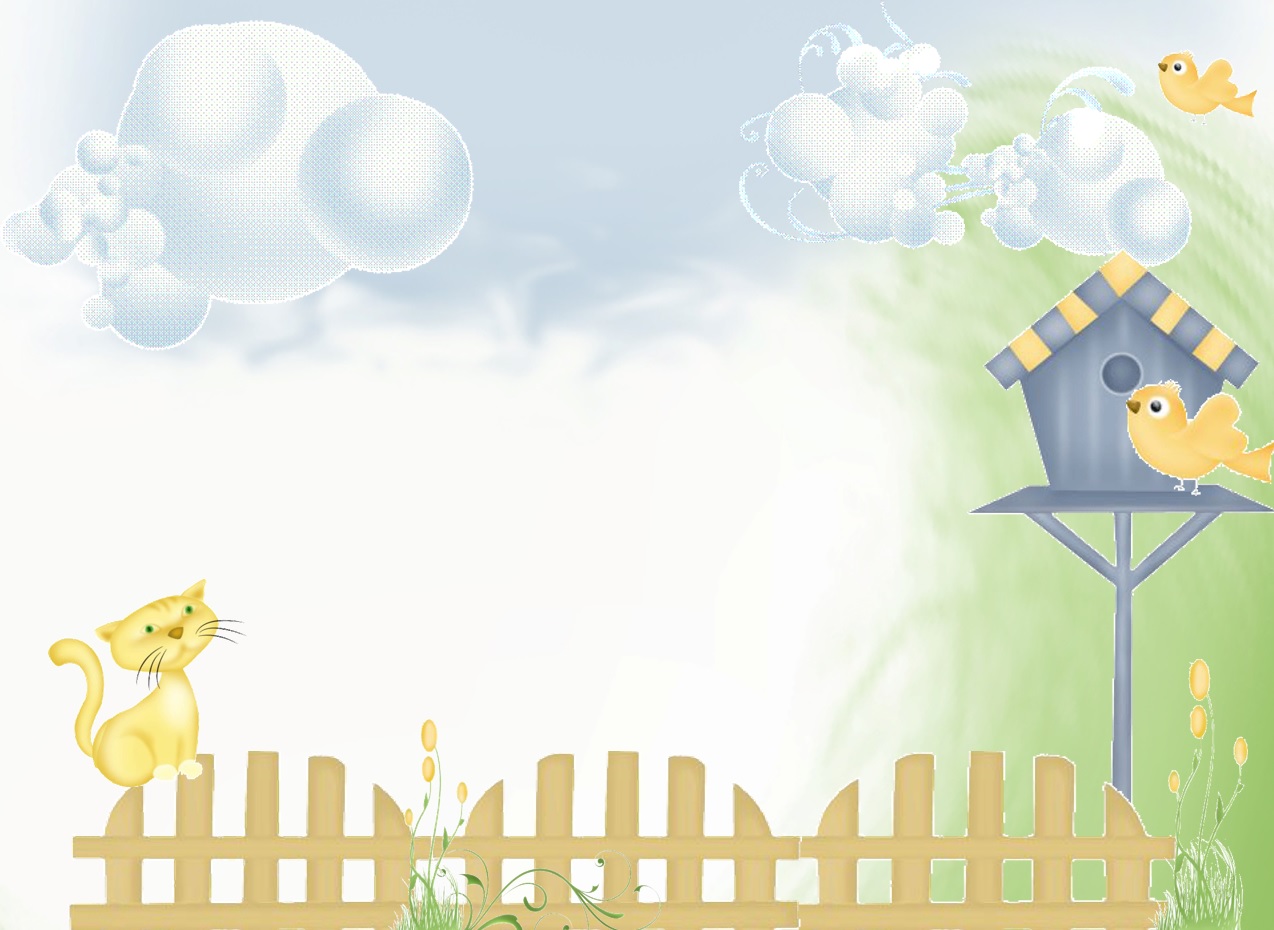 Муниципальное бюджетное дошкольное образовательное учреждение Курагинский детский сад №1 «Красная шапочка» комбинированного видаВторая младшая группа «Капельки»                                                               Воспитатели:                                                                                             Бармашова Т.И.                                                                                         Обирина Л.П.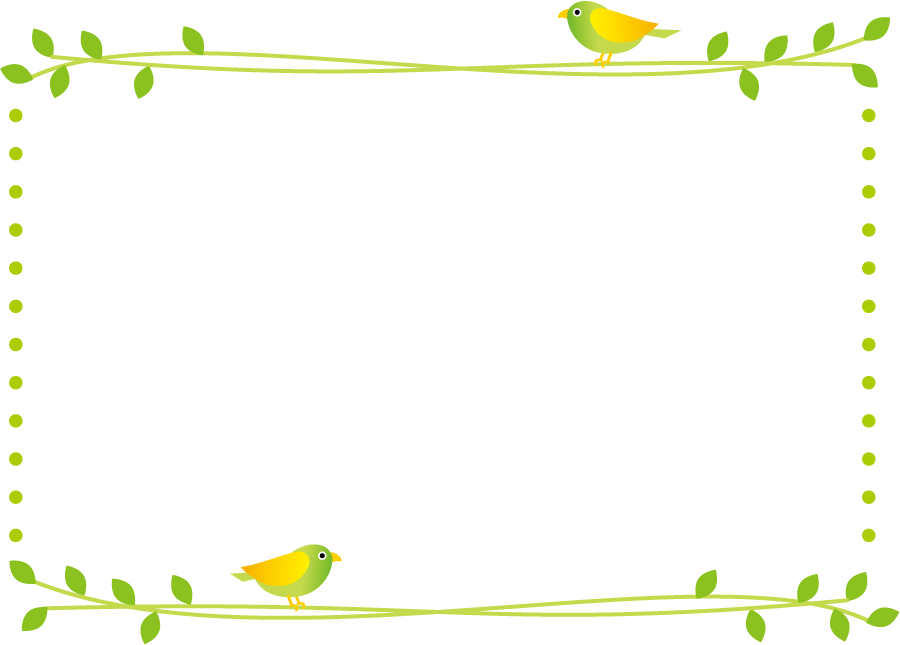                                                     Весна не за горами!                                                                    И вот она пришла!                                       Мы птиц с весною ждали.                                                  Ура! Ура! Ура!                                                           Скворечники готовы!Летите к нам, друзья!                          С любовью вас встречают                                                                                                                                Родимые края!Цель акции:  привлечение внимания взрослых и детей к проблеме  перелетных птиц и сохранения их                         численности,  воспитание бережного отношения к природе в процессе наблюдения за птицами, и любви к родному краю. Актуальность: в современных условиях особую остроту и актуальность приобретает проблема  экологического воспитания дошкольников. Важно пробудить в детях интерес к живой природе, воспитать любовь к ней, научить беречь окружающий мир,  обобщить знания детей о весенних изменениях в жизни птиц. Птицы окружают нас круглый год, принося пользу и радость.Птицы – наши лучшие помощники, в борьбе с вредителями. Каждый год в конце марта из теплых стран возвращаются перелетные птицы, но найти себе жилье им непросто – срублено дерево, разорен скворечник. Проблема вытеснения птиц становится в наше время все острее. Интенсивное строительство вытесняет площади занятые парками, и  просто деревьями. Все меньше мы слышим весной пение и щебет  птиц. Помня о том, что в это время года нашим пернатым друзьям не хватает корма и места для укрытия, многие вывешивают на деревьях домики для птиц — скворечники. Птицы в скворечнике устраивают гнезда и выводят птенцов. Помощь пернатым — весьма доступное и благородное задание для юных любителей природы. Вешать у своего жилья домики-скворечники - старая народная традиция. Птицы, живущие рядом, оказывают неоценимую помощь садоводам в борьбе с насекомыми-вредителями. Например, один выводок скворчат за 5 дней может съесть около 1000 майских жуков и их личинок! А еще птицы радуют нас, жителей сел и  городов, своим видом и пением.Участники акции: родители, дети, воспитатели.       Сроки проведения: 04.04.2022 – 11.04.2022 г.          Свою лепту в сохранение природы может внести каждый участник акции,               соорудив скворечник, который станет для птиц родным домом.    По окончании акции  все участники получат  грамоты и   благодарности.Заранее благодарим за участие в жизни своего ребенка в детском саду!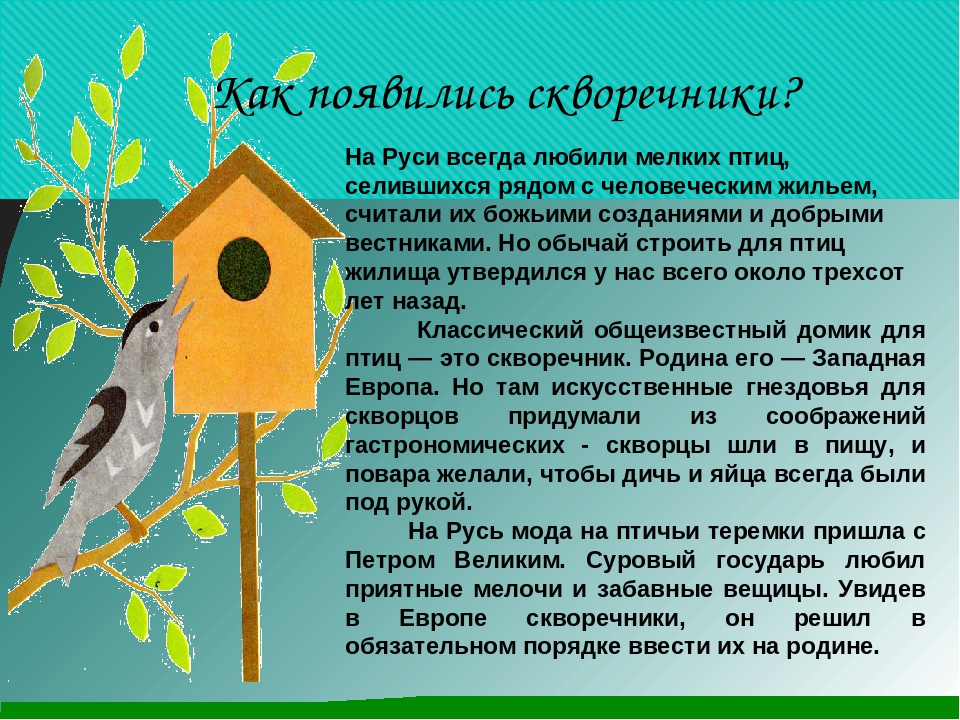 Подарим птицам дом!Сделаем скворечники своими руками!Присоединяйтесь!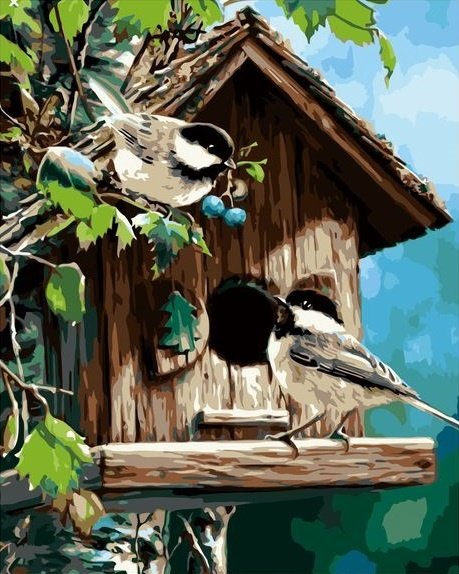 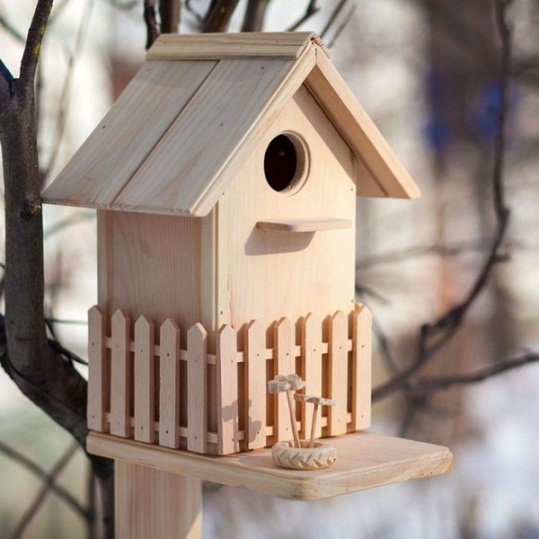 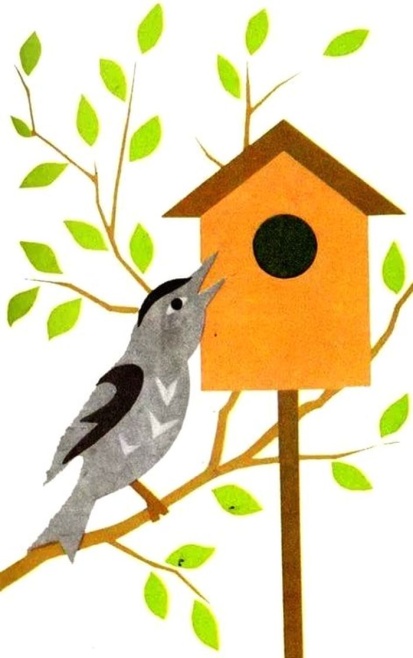 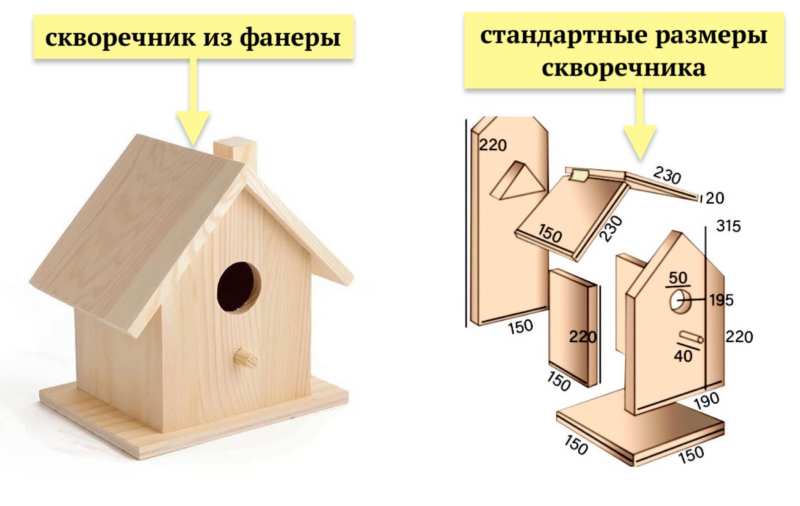 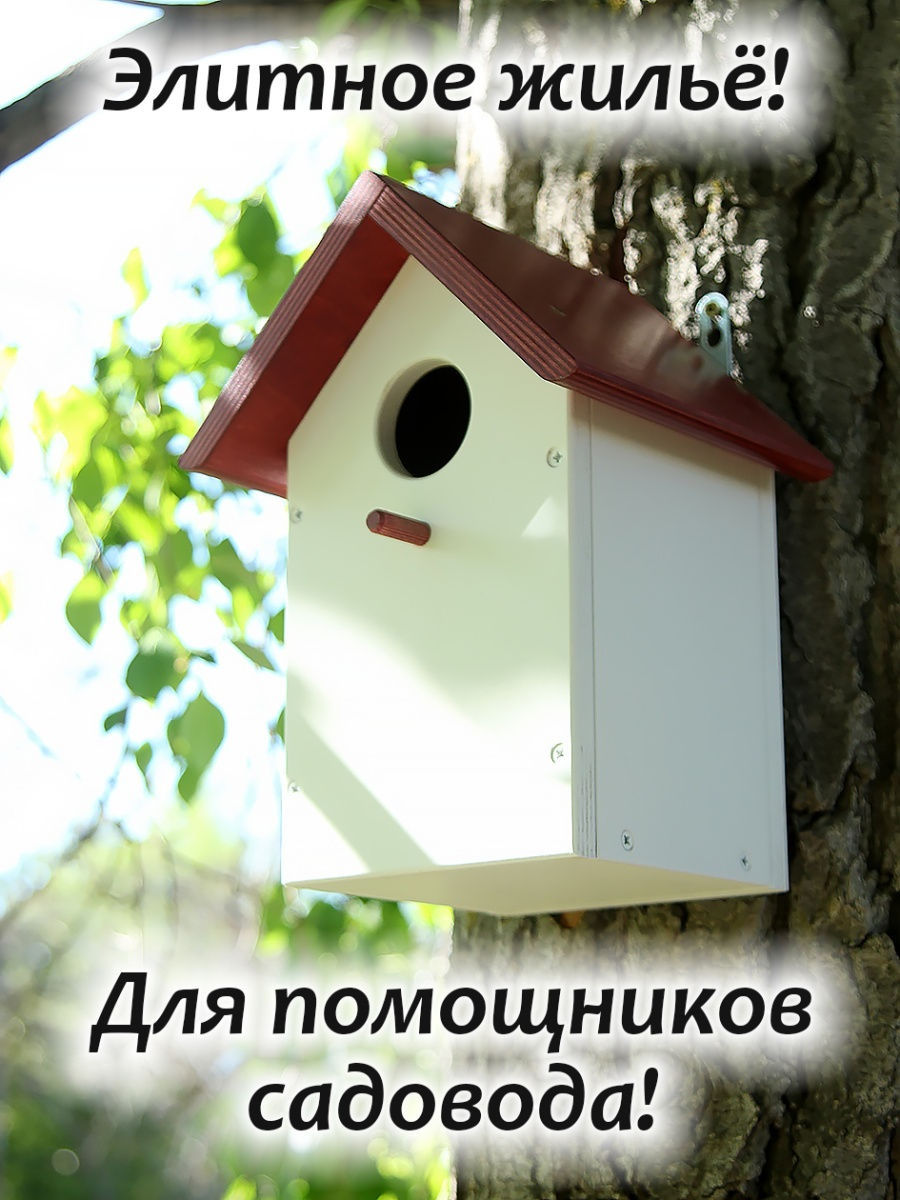 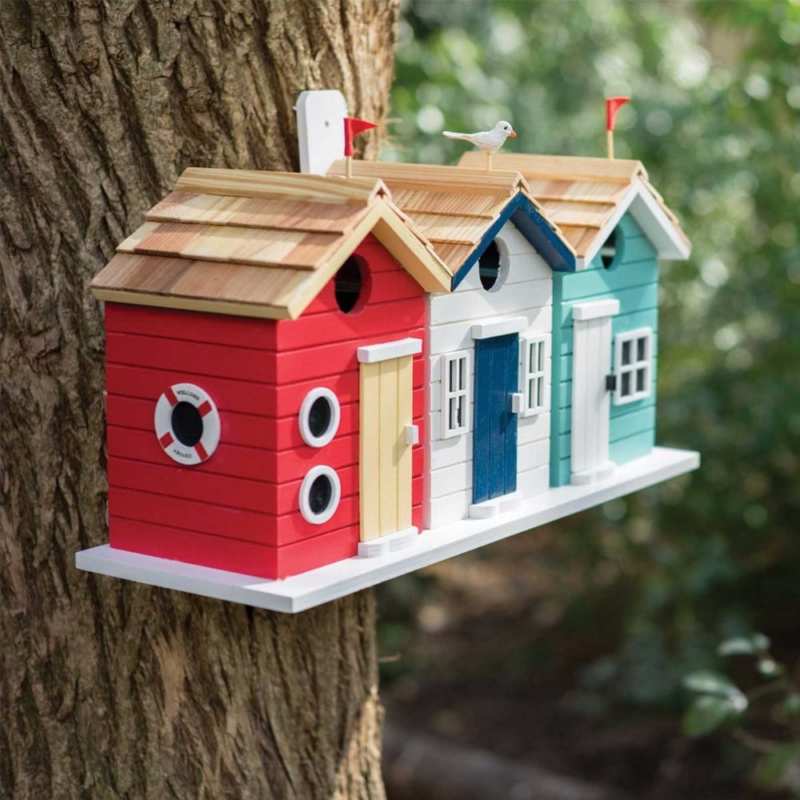 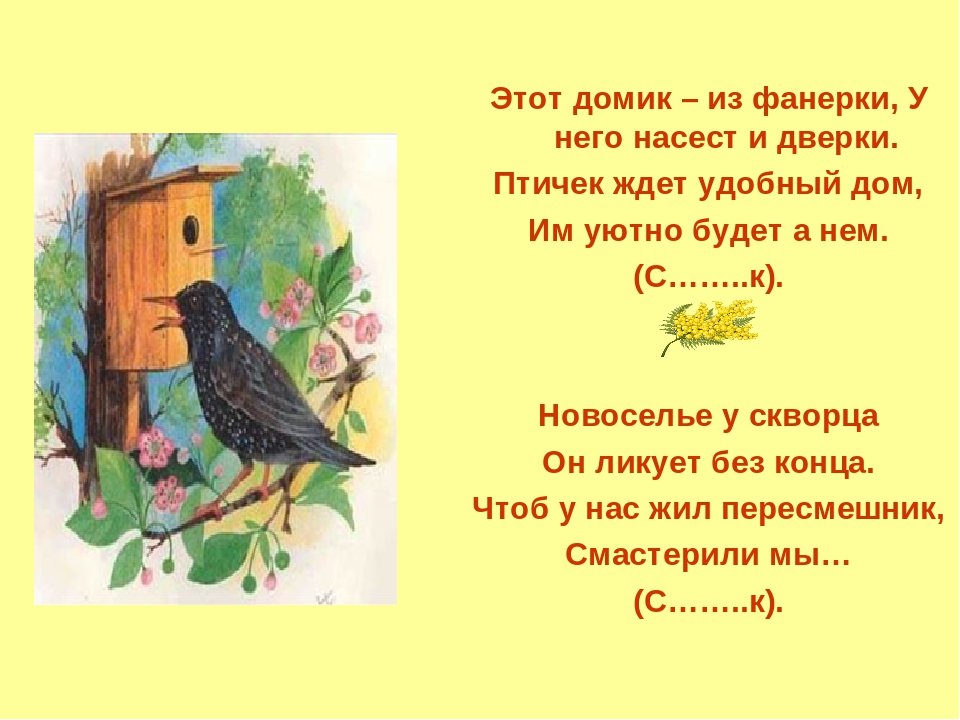 Очень хочется верить, что скворечники понравятся птицам, и они быстро заселятся в свои новые квартиры и будут  радовать своим дивным пением.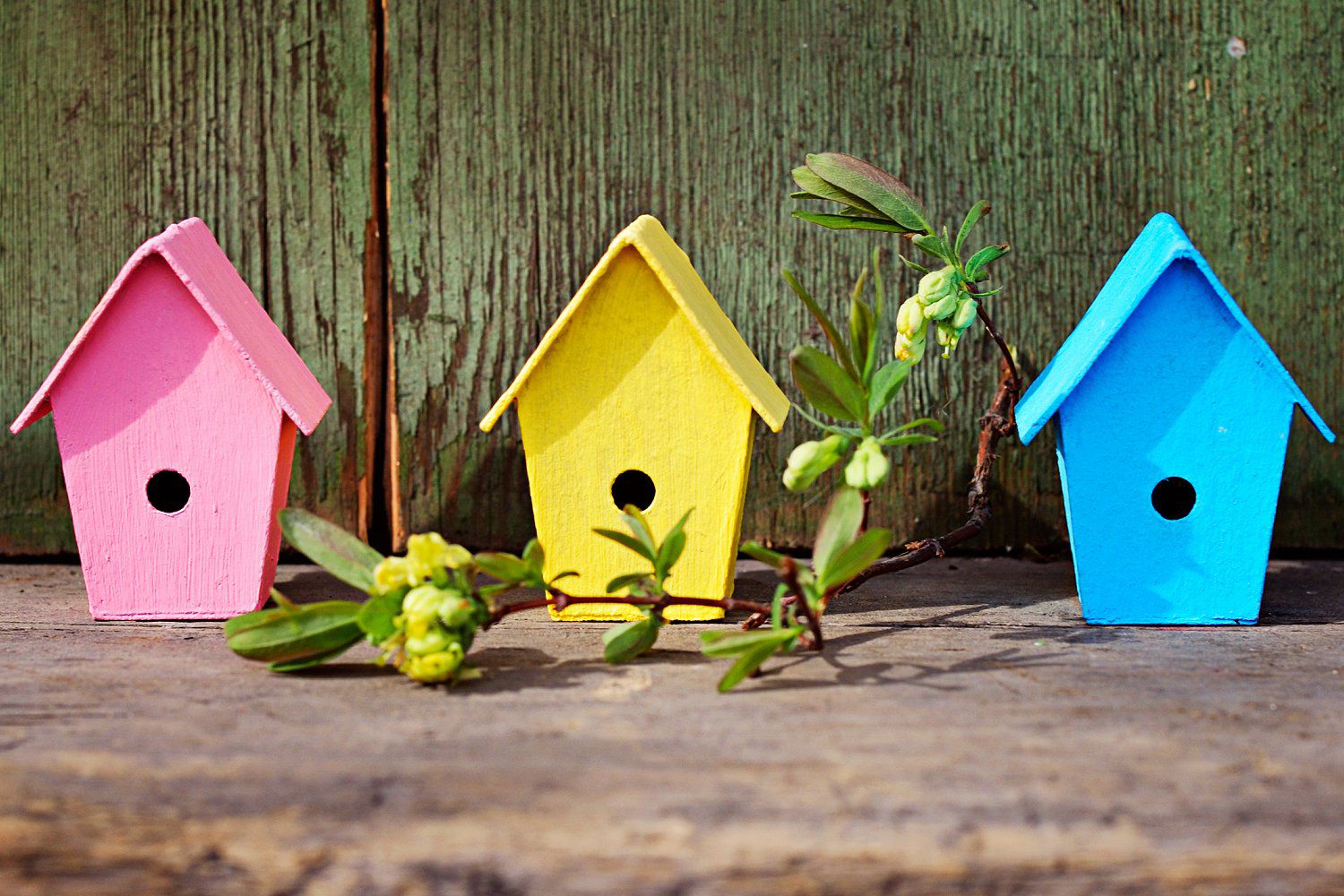 С  04.04.2022  по  11.04.2022 г. в нашей группе проходила акция «Скворечник»              Акция прошла интересно, весело и познавательно. Родители и дети ответственно отнеслись к этому важному и            серьезному делу – изготовлению скворечников. Ведь всем известно, что птицы – наши друзья. Они приносят             огромную пользу, поедая вредных насекомых, тем самым сохраняют наш город зеленым и красивым. Поможем               птицам и тогда они посвятят нам свои лучшие песни.         Тема акции нашла отражение во всех пяти образовательных областях: познавательное развитие, речевое              развитие, социально-коммуникативное развитие, художественно-эстетическое развитие, физическое развитие.              Мы очень рады тому, что в мероприятии были заинтересованы как дети, так и взрослые.           Скворечники были  развешаны не только на территории детского сада, но и в частном секторе – у своих домов.Спасибо нашим родителям за скворечники, которые они изготовили!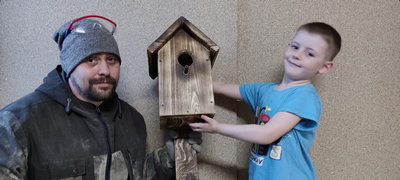 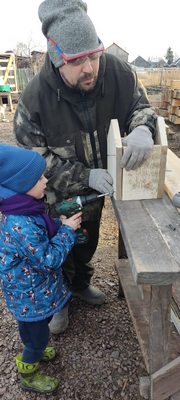 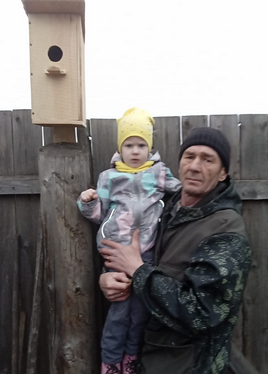 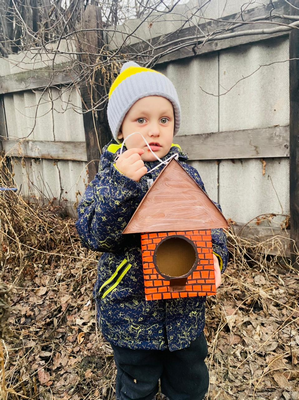 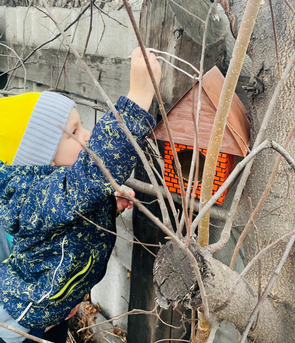 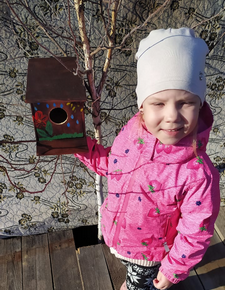 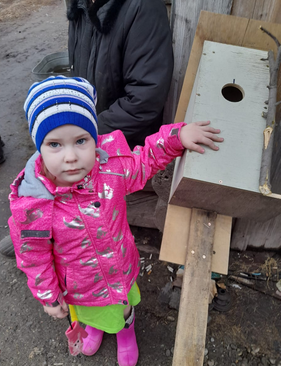 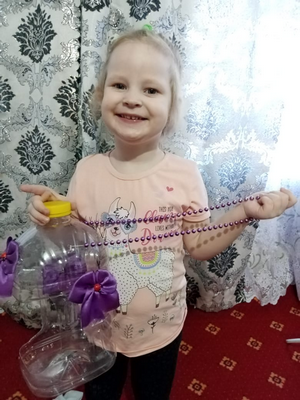 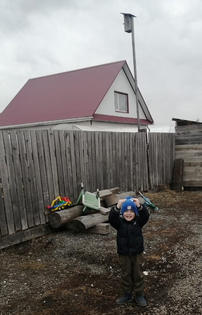 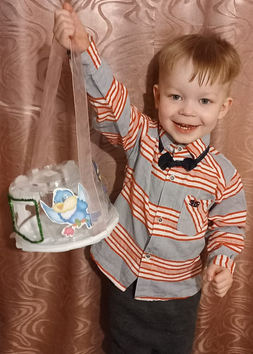 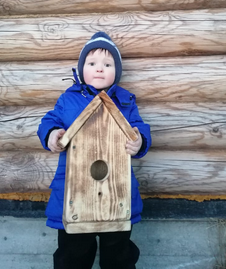 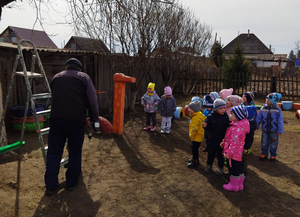 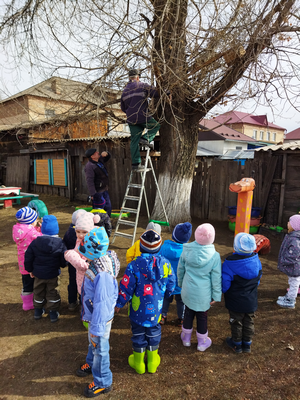 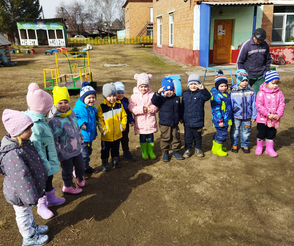 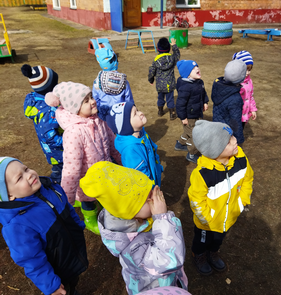 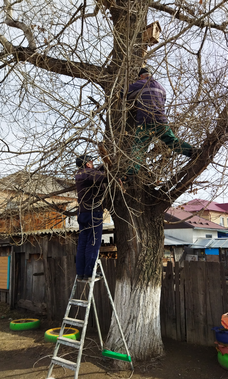 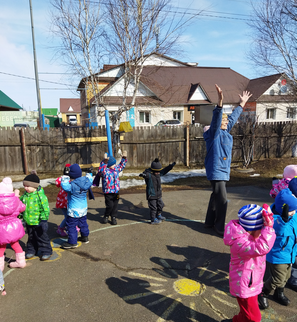 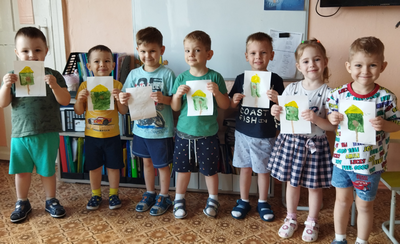 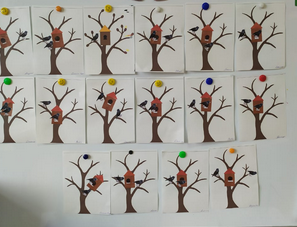 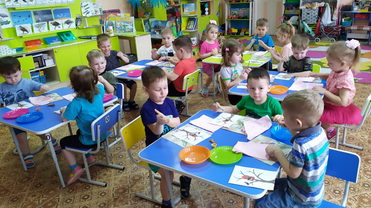 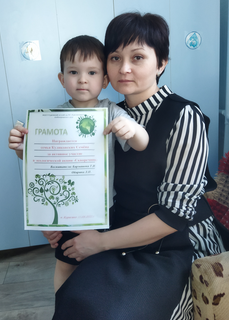 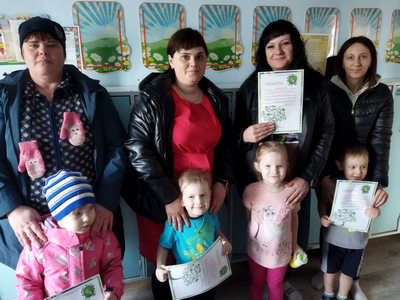 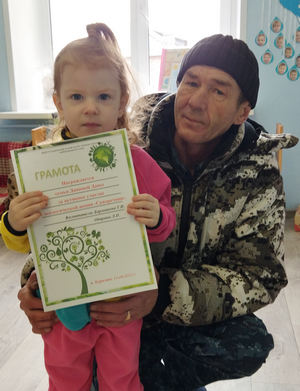 